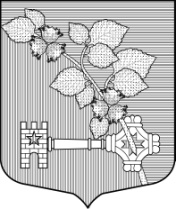 АДМИНИСТРАЦИЯВиллозского городского поселенияЛомоносовского районаПОСТАНОВЛЕНИЕ № 43   «12» февраля 2021 года                                                                                           гп. ВиллозиВ соответствии со статьей 179 Бюджетного Кодекса Российской Федерации, руководствуясь Федеральным законом «Об общих принципах организации местного самоуправления в Российской Федерации» от 06.10.2003 года № 131-ФЗ, в целях реализации принципа программно-целевого управления в Виллозском городском поселении Ломоносовского района Ломоносовского муниципального района  Ленинградской области,  постановлением главы местной администрации Виллозского сельского поселения Ломоносовского района от 14.10.2014 года № 304 «Об утверждении порядка разработки, реализации  и оценки эффективности муниципальных программ муниципального образования Виллозское сельское поселение муниципального образования Ломоносовский муниципальный район Ленинградской области»ПОСТАНОВЛЯЮ:  1. Внести изменения в постановление администрации Виллозского городского поселения от 29.12.2020 № 565 «Об утверждении перечня муниципальных программ в муниципальном образовании Виллозское городское поселение Ломоносовского муниципального района Ленинградской области на 2021-2025 годы», изложив Приложение №1 в следующей редакции, согласно приложению к настоящему постановлению.2. Настоящее постановление подлежит опубликованию на официальном сайте в сети интернет муниципального образования Виллозское городское поселение по электронному адресу: www.villozi-adm.ru.3. Контроль за исполнением настоящего постановления оставляю за собой.Глава администрацииВиллозского городского поселения                                                                     С. В. Андреева  УТВЕРЖДЕНпостановлением  администрации Виллозского городского поселения Ломоносовского муниципального района                                                                                                                                                                                     от 12.02.2021г. № 43                Приложение № 1ПЕРЕЧЕНЬмуниципальных программ муниципального образования Виллозское городское поселение                                                          Ломоносовского муниципального района Ленинградской области«О внесении изменений в постановление Администрации Виллозского городского поселения от 29.12.2020 №565 «Об утверждении перечня муниципальных программ в муниципальном образовании  Виллозское городское поселение Ломоносовского муниципального района Ленинградской области на 2021-2025 годы» Nп\пНаименование муниципальной программыОтветственный руководительОсновные целиОтветственный исполнитель11 Муниципальная целевая программа «Жилье для молодежи на  2021-2025 годы» на территории  муниципального образования Виллозское городское  поселение Ломоносовского района Ленинградской области» Заместитель главы администрации по ЖКХ, землепользованию, общим и социальным вопросамПредоставление молодым гражданам (семьям, неполным семьям) социальных выплат на приобретение жилья или строительство индивидуального жилого дома. Создание условий для привлечения молодыми гражданами собственных средств, дополнительных финансовых средств банков и других организаций, предоставляющих ипотечные жилищные кредиты и займы для приобретения жилья или строительства индивидуального жилья.Создание между органами местного самоуправления, кредитными и иными организациями механизма взаимодействия, обеспечивающего для молодых граждан строительство (приобретение) жилье на доступных условиях. Начальник экономического отдела22Муниципальная целевая программа «Комплексное развитие сельских территорий  муниципального образования  Виллозское городское поселение Ломоносовского района Ленинградской области на 2021-2025 годы»Заместитель главы администрации по ЖКХ, землепользованию, общим и социальным вопросамДолговременное экономически эффективное  развитие сельских территорий.Закрепление  на сельских территориях  молодых семей и молодых специалистов.Предоставление молодым семьям  и молодым специалистам социальных  выплат на приобретение жилья или строительство индивидуального жилого дома. Создание условий для привлечения молодыми семьями и молодыми специалистами  собственных средств, дополнительных финансовых средств банков. Начальник экономического отдела33Муниципальная программа «Развитие части территории муниципального образования Виллозское городское поселение Ломоносовского муниципального района  Ленинградской области  на 2021 год»Заместитель главы администрации по ЖКХ, землепользованию, общим и социальным вопросамРазвитие и поддержка  инициатив жителей  населенных пунктов в решении вопросов местного значения.Благоустройство населенных пунктов.Реализация мероприятий  по энергосбережению и повышению энергетической эффективности. Реализация организационных мероприятий  по пожарной безопасности.Обеспечение населенных пунктов спортивными площадками.Начальник организационно-технического отдела24Муниципальная программа  «Капитальный ремонт муниципального жилищного фонда муниципального образования Виллозское городское поселение Ломоносовского муниципального района  Ленинградской области  на 2021-2023 годы»Заместитель главы администрации по ЖКХ, землепользованию, общим и социальным вопросамОбеспечение безопасных и благоприятных условий проживания граждан  в жилых домах.Увеличение сроков эксплуатации и сохранности  жилищного фонда.Снижение риска возникновения аварийных ситуаций.Создание условий для экономии  эксплуатационных расходов.Начальник отдела по ЖКХ, строительству и землепользова-нию05. Муниципальная  программа  «Строительство, капитальный ремонт, ремонт и содержание автомобильных дорог   общего пользования местного значения   в населенных пунктах муниципального образования Виллозское городское поселение Ломоносовского муниципального района  Ленинградской области  на 2021-2023 годы» Заместитель главы администрации по ЖКХ, землепользованию, общим и социальным вопросамСтроительство  капитальный ремонт,  ремонт  и содержание автомобильных дорог  общего пользования местного значения  в границах населенных пунктов  Виллозского городского поселения. Начальник отдела по ЖКХ, строительству и землепользова-нию06. Муниципальная  программа  «Социальная поддержка  и предоставление услуг отдельным категориям граждан  в муниципальном образовании Виллозское городское поселение Ломоносовского муниципального района  Ленинградской области на  2021-2023 годы»     Заместитель главы администрации по ЖКХ, землепользованию, общим и социальным вопросамПовышение качества и доступности услуг в сфере социальной поддержки отдельных категорий  граждан.Начальник экономического отдела07.Муниципальная программа  «Оформление права собственности  и использование   имущества муниципального образования Виллозское городское поселение Ломоносовского муниципального района  Ленинградской области  на 2021 - 2023 годы»Заместитель главы администрации по ЖКХ, землепользованию, общим и социальным вопросамРегистрация права  муниципальной собственности на объекты недвижимости.Создание условий  для рационального  и эффективного  использования  земельных ресурсов.Повышение эффективности управления муниципальной собственностью.Начальник экономического отдела08. Муниципальная программа  «Энергосбережение и повышение энергетической эффективности  на территории муниципального образования Виллозское городское поселение Ломоносовского муниципального района  Ленинградской области  на 2021-2023  годы»Заместитель главы администрации по ЖКХ, землепользованию, общим и социальным вопросамПовышение энергетической эффективности зданий, строений, сооружений, находящихся на территории Виллозского поселения.  Применения энергосберегающих технологий при модернизации, реконструкции и капитальном ремонте зданий.Проведение обязательного  энергетического обследования.Оборудование узлами учета всего объема потребляемых энергетических ресурсов.Уменьшение потребления энергии и связанных с этим затрат по уличному освещению, освещению мест общего пользования в МКД.  Начальник отдела по ЖКХ, строительству и землепользова-нию09.Муниципальная  программа  «Обеспечение устойчивого функционирования  и развития    объектов коммунальной инфраструктуры муниципального образования Виллозское городское поселение Ломоносовского муниципального района  Ленинградской области  на 2021-2023 годы»Заместитель главы администрации по ЖКХ, землепользованию, общим и социальным вопросамПовышение качества и надежности  предоставления коммунальных услуг населению.Создание  условий для устойчивого  водоснабжения  населения.Соответствие санитарно-гигиеническим нормам   основных  источников водоснабжения населения.Снижение износа  объектов   водоснабжения, водоотведения, теплоснабжения.Начальник отдела по ЖКХ, строительству и землепользова-нию110.Муниципальная программа «Газификация  населенных пунктов муниципального образования  Виллозское городское поселение Ломоносовского муниципального района  Ленинградской области  на 2021 - 2023 годы»Заместитель главы администрации по ЖКХ, землепользованию, общим и социальным вопросамУлучшение  условий жизни  населения Виллозского городского поселения с максимальным использованием существующей системы распределительных газопроводов, а также на основе  вновь построенных газораспределительных сетей.Начальник отдела по ЖКХ, строительству и землепользова-нию111. Муниципальная  целевая программа  «Благоустройство  и содержание  территории муниципального образования Виллозское городское поселение Ломоносовского муниципального района  Ленинградской области  на 2021-2023 годы» Заместитель главы администрации по ЖКХ, землепользованию, общим и социальным вопросамКачественное, комплексное благоустройство, содержание территории муниципального образования, повышение комфортности условий проживания граждан, содержание объектов благоустройства. Начальник отдела закупок112.Муниципальная программа  «Сохранение и развитие культуры и информационного (библиотечного) обслуживания  на территории  муниципального образования Виллозское городское поселение Ломоносовского муниципального района  Ленинградской области  на 2021-2023 годы» Директор  муниципального учреждения «Центр культуры и досуга»  Виллозского городского поселения Обеспечение конституционного права граждан на участие в культурной жизни, пользование учреждениями культуры, доступ к  культурным ценностям и информационным ресурсам. Создание благоприятных условий для наиболее полного  удовлетворения культурных, информационных и образовательных  запросов населения,  для организации досуга, развития творческого   потенциала,  народного художественного творчества и обеспечения жителей Виллозского городского поселения услугами организаций  культуры  и библиотек.Сохранение и развитие культурного потенциала Виллозского  городского поселения. Формирование позитивной идеологии здорового образа жизни, патриотизма, гражданской и творческой активности жителей  Виллозского городского поселения.Художественные руководителиЗаведующие библиотеками113. Муниципальная  программа  «Развитие  молодежной политики и  спорта  в муниципальном образовании Виллозское городское поселение Ломоносовского муниципального района  Ленинградской области  на 2021-2023 годы»Заместитель главы администрации по ЖКХ, землепользованию, общим и социальным вопросамСоздание условий, обеспечивающих  повышение мотивации жителей сельского поселения  к регулярным занятиям  физической культурой, спортом, ведению здорового образа жизни.Создание условий  для развития спорта  среди населения  поселения,  путем развития инфраструктуры , популяризации массового спорта, приобщения различных слоев населения  к регулярным занятиям спортом.Обеспечение  условий для активного участия молодежи и молодежных организаций в общественных мероприятиях.Начальник организационно-технического отдела114.Муниципальная  программа «Обеспечение   безопасности  на территории муниципального образования Виллозское городское поселение Ломоносовского муниципального района  Ленинградской области  на 2021-2023 годы»Заместитель главы администрации по ЖКХ, землепользованию, общим и социальным вопросамОбеспечение  необходимых  условий для укрепления  и обеспечения пожарной безопасности, защиты жизни и здоровья граждан, сохранение материальных ценностей  от пожаров,  осуществление  мероприятий по предупреждению и защите населения от чрезвычайных ситуаций. Обеспечение общественного порядка на территории Виллозского городского поселения.             Координация деятельности всех заинтересованных ведомств и организаций по профилактике правонарушений на территории Виллозского городского поселения.                            Повышение эффективности работы по профилактике правонарушений на территории Виллозского городского поселенияВыявление и устранение причин и условий,      способствующих совершению правонарушений.Участие в профилактике терроризма и экстремизма.Участие в предупреждении и ликвидации последствий чрезвычайных ситуаций в границах поселения.Начальник организационно-технического отдела15.  Муниципальная программа «Регулирования градостроительной деятельности муниципального образования Виллозское городское поселение Ломоносовского муниципального района  Ленинградской области  на 2021-2023 годы»Заместитель главы администрации по ЖКХ, землепользованию, общим и социальным вопросамФормирование комфортной среды проживания жителей муниципального образования Виллозское городское поселение Ломоносовского муниципального района Ленинградской области, создание условий устойчивого градостроительного и социально-экономического развития поселения, развитие градостроительной деятельности в области территориального планирования, архитектуры и градостроительства с целью комплексного развития всей территории муниципального образования как самодостаточной территории.Главный специалист отдела по ЖКХ, строительству и землепользова-нию116.Муниципальная программа «Формирование комфортной городской среды Виллозского городского поселения на 2018-2023 годы» в рамках реализации приоритетного проекта «Формирование комфортной городской среды»Заместитель главы администрации по ЖКХ, землепользованию, общим и социальным вопросамПовышение качества и комфорта городской среды на территории Виллозского городского поселения Ломоносовский район Ленинградской областиНачальник отдела закупок117Муниципальная программа «Капитальный ремонт общего имущества в многоквартирных домах, расположенных на территории Виллозского городского поселения на 2021- 2022 годы»Заместитель главы администрации по ЖКХ, землепользованию, общим и социальным вопросамОбеспечение сохранности многоквартирных домов и улучшение комфортности проживания в них гражданПовышение качества реформирования жилищно-коммунального хозяйства.Начальник отдела по ЖКХ, строительству и землепользова-нию